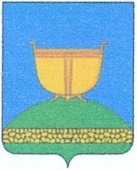 СОВЕТ ВЫСОКОГОРСКОГО
МУНИЦИПАЛЬНОГО РАЙОНА
РЕСПУБЛИКИ ТАТАРСТАНТАТАРСТАН РЕСПУБЛИКАСЫ
БИЕКТАУ МУНИЦИПАЛЬРАЙОН СОВЕТЫ   Кооперативная ул., 5, пос. ж/д станция Высокая Гора,	Кооперативная ур., 5, Биектау т/ю станциясе поселогы,    Высокогорский район, Республика Татарстан, 422700	Биектау районы, Татарстан Республикасы, 422700    Тел.: +7 (84365) 2-30-50, факс: 2-30-86, e-mail: biektau@tatar.ru, www.vysokaya-gora.tatarstan.ru                     РЕШЕНИЕ                                                                  КАРАР               ___________2021 г                                                             №____Об утверждении плана мероприятийпо заключению концессионного соглашения в отношении объектов, находящихся в муниципальной собственности Высокогорского муниципального района (территория жилого комплекса «Научный городок»)                     в порядке частной инициативыВ целях реализации федерального закона от 21 июля 2005 года № 115-ФЗ «О концессионных соглашениях» (в редакции от 27.12.2018), Совет Высокогорского муниципального района РЕШИЛ:1. Утвердить прилагаемый план мероприятий («дорожную карту») по заключению концессионных соглашений (Приложение № 1).2. Исполнительному комитету Высокогорского муниципального района обеспечить реализацию утвержденной «дорожной карты».3. Исполнительному комитету Высокогорского сельского поселения Высокогорского муниципального района принять участие в реализации мероприятий «дорожной карты».4. Обнародовать настоящее решение путем размещения на официальном сайте Высокогорского муниципального района в информационно-телекоммуникационной сети Интернет по веб-адресу https://vysokaya-gora.tatarstan.ru.5. Контроль за исполнением настоящего решения возложить на заместителя руководителя исполнительного комитета Хакимуллина Р.Ф.       Председатель Совета, Глава муниципального района                                                                Р.Г. Калимуллин